Математика (27.04.2020)                  Тема: «Измерение».1. Продолжать упражнять в ориентировке на листе бумаги (верх, вниз, лево, право);2. Ребенок становится ведущим, учится диктовать задания по рисунку со словесной инструкцией (например, 2 клетки вправо, 1 клетка вниз, 2 клетки вправо, 2 клетки вниз и т.д.);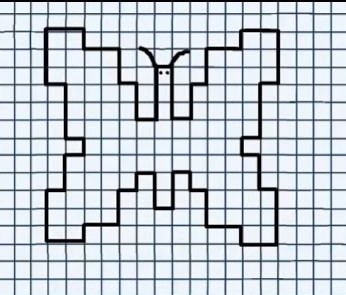 3. Закреплять названия месяцев, определять время по часам, составить режим дня и учится ставить время на будильнике и вставать по нему.ИЗО            Тема: «Праздник Победы»1. Беседа «День Победы». 2. Рассматривание экспозиции плакатов и коллекции открыток «День Победы». 3. Рассматривание альбома «Военные и военная техника». 4. Выполнение карандашных набросков военных и военной техники. 5. Рисование военной техники с помощью трафарета.Развитие речи (28.04.2020)Тема: Составление рассказа «Веселое настроение».1. Придумать характеристики настроению. Впереди праздник 1 мая. Настроение было в этот день какое? (праздничное, веселое, радостное, бодрое). А если у человека не очень хорошее настроение? Каким словом можно назвать такое настроение? (невеселое, грустное, печальное, унылое, тоскливое).2. Прочитать стихотворение М. Щеловановой «Утро».— Какое сегодня утро?— Сегодня плохое утро.Сегодня скучное утро,И, кажется, будет дождь.— Почему же плохое утро? Сегодня хорошее утро, Сегодня веселое утро, И тучи уходят прочь.— Сегодня не будет солнца, Сегодня не будет солнца, Сегодня будет хмурый, Серый, пасмурный день.— Почему же не будет солнца?Наверное, будет солнце, Обязательно будет солнце И прохладная синяя тень.Ответить на вопросы: - что напоминает это стихотворение? (разговор двух людей)- какими словами, противоположными по смыслу, в стихотворении описано утро? (плохое утро — хорошее утро, скучное утро — веселое утро)- какими словами, близкими по смыслу, в стихотворении сказано про плохой день? (хмурый, серый, пасмурный день)- когда светит солнце, как мы называем такой день? (солнечный, ясный…)3. Составьте рассказ на тему «Веселое настроение», опираясь на стихотворение «Утро».4. Отгадайте загадки:Всем, кто придет,Всем, кто уйдет, Ручку подает. (дверная ручка.)Я с собой ее ношу,Не макаю, но пишу.Замечательная штучка —Самопишущая ... (ручка).Ответить на вопросы:- какие предмет называют словом ручка? Что можно делать ручкой?(писать, махать)- назвать предметы, у которых есть ручка. (сумка, авторучка, чашка, зонтик, сковородка, холодильник, кастрюля, ящик у стола, дверь).5. Выучить пословицу: «Не сиди сложа руки, так и не будет скуки». Ответить на вопрос:- что означают образные выражения: «золотые руки», «мастер на все руки»?6. Отгадать загадки.В лесу на одной ножке Выросла лепешка. Теперь лежит в лукошке (гриб)У кого одна нога, Да и та без сапога? (кочерга)Стоит матрешка на одной ножке.Закутана, запутана (капуста)Четыре ноги, а не ходит (стол)Ответить на вопросы:- какие еще предметы имеют ноги?- про что мы говорим «ножка»? (у дивана, стула, у ребенка, куклы, у гриба).- всех этих предметов есть... ножки. Что общего у этих предметов?- чем они отличаются?- какие предметы имеют ножки? (стол, стул, шкаф, диван, гриб, сороконожка).Мир природы мир человека (29.04.2020)Тема: «Как люди открывали Землю».1.  Рассказать, как менялись представления людей о Земле в разные времена; 2. О роли морских путешествий в познании мира, на примере мореплавателя Магеллана; 3. Рассказать о путешествиях русских моряков, на примере кругосветного путешествия под командованием Ивана Крузенштерна.4. Совершить воображаемое путешествие по карте и узнать с чем сталкивалась российская экспедиция на пути своего следования.
Математика (30.04.2020)                  Тема: «Решение задач».1. Составить и решить 2 - 3 простые арифметические задачи на сложение и вычитание в пределах 10 на наглядной основе. Задавать вопросы, используя слова: справа, слева, между, под, за;2. Счет в пределах 20 (порядковый, обратный);3. Продолжить определять время по часам, соблюдать режим дня и учится ставить время на будильнике и вставать по нему.4. Отметить в календаре знаменательные и памятные даты, дни рождения членов семьи, следить с ребенком за приближением праздника.